Государственного учреждения «Республиканский центр аналитического контроляв области охраны окружающей среды»  Министерства природных ресурсов и охраны окружающей среды  Республики БеларусьПримечание:* - Сборник методик выполнения измерений, допущенных к применению в деятельности лабораторий экологического контроля предприятий и организаций Республики Беларусь. Ч.1. Мн.:НТЦ «АПИ»,1997.**- Аналитическая химияпромышленных сточныхвод.Лурье Ю.Ю.-М.:Химия, 1984.***- Сборник методик выполнения измерений, допущенных к применению в деятельности лабораторий экологического контроля предприятий и организаций Республики Беларусь Ч.3. Мн.:НТЦ «АПИ»,1998.**** -  Унифицированныеметоды анализа вод/ под.ред. Ю.Ю.Лурье.-М.:Химия, 1973.Перечень сокращений:ДИ – диапазон измеренийРуководитель органа по аккредитации Республики Беларусь - директор Государственного предприятия «БГЦА»					Т.А. Николаева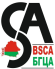 НАЦИОНАЛЬНАЯ СИСТЕМА АККРЕДИТАЦИИ РЕСПУБЛИКИ БЕЛАРУСЬРЕСПУБЛИКАНСКОЕ УНИТАРНОЕ ПРЕДПРИЯТИЕ «БЕЛОРУССКИЙ ГОСУДАРСТВЕННЫЙ ЦЕНТР АККРЕДИТАЦИИ»Приложение №20 к аттестату аккредитации BY/112 1.1695от 20 июня  2011 годаНа бланке №0002246На 10 листахРедакция  01ОБЛАСТЬ АККРЕДИТАЦИИ от 01 сентября 2016 годаСморгонской  межрайонной лаборатории аналитического контроля№ пунктовНаименова-ние объекта испытанийКод Характеристика объекта испытанийОбозначение НПА, в том числе ТНПА устанавливающих требования кОбозначение НПА, в том числе ТНПА устанавливающих требования к№ пунктовНаименова-ние объекта испытанийКод Характеристика объекта испытанийобъектам испытанийметодам испытаний1234561.1Сточные А71.Отбор пробГОСТ 31861-2012ГОСТ 31861-2012водыБ46СТБ 17.13.05-29-2014/ СТБ 17.13.05-29-2014/ ISO 5667-10:1992ISO 5667-10:1992СТБ ИСО 5667-14-2002СТБ ИСО 5667-14-20021.2А71.КонцентрацияРазрешения на СТБ 17.13.05-08-2009/Б09аммоний-ионаспециальноеISO 5664:1984ДИ:св. 0,2 мгN/дм3водопользование, Д :св.0,003 мгN/дм3выдаваемые террито-СТБ 17.13.05-09-2009/риальными органами ISO7150-1:19841.3А71.Концентрация МинприродыМВИ. МН 4139-2011Б09азота по КъельдалюРазрешения местных ДИ:(0,5-500) мг/дм3исполнительных и 1.4А71.Биохимическоераспорядительных СТБ ISO 5814-2007Б09потреблениеоргановкислорода (БПК)ДИ: (3-6000)мгО2/ дм3КомплексныеСТБ 17.13.05-22-2011/ природоохранныеISO 5815-1:2003ДИ:(0,5-6) мгО2/ дм3разрешенияСТБ 17.13.05-23-2011/ ISO 5815-2:20031.5А71.Концентрация МВИ.МН 4362-2012Б35взвешенныхвеществДИ:св.3,0 мг/дм31.6А71.ВодородныйСТБ ISO 10523-2009Б09показатель (рН)ДИ:(2-12) ед. рН1234561.7Сточные А71.КонцентрацияФактические значенияМВИ концентрации водыБ09железа (общего)железа(III) и железаДИ(0,2-9,0)- мг/дм3общего фотометрическимметодом с сульфосалици-ловой кислотой.Сборник * с.120-126ДИ: св.0,1- мг/дм3Разрешения на СТБ 17.13.05-45-2016специальное(действует с 01.01.2017)водопользование, выдаваемые террито-риальными органами МинприродыРазрешения местных исполнительных и распорядительных органовКомплексныеприродоохранныеразрешения1.8А71.КонцентрацияФактические значенияМВИ концентрации Б09кальциякальция титриметричес-ДИ:(.2,0-50,0) мг/дм3ким методомс комплексоном и мурексидом.//Лурье Ю.Ю.**с.118-119ДИ:(.1,0-200,0) мг/дм3Разрешения на СТБ 17.13.05-46-2016специальное(действует с 01.01.2017)1.9А71.Концентрацияводопользование, М 01-02-2010Б09медивыдаваемые террито-(Методика измеренийДИ:(0,0005-5,000) мг/дм3риальными органами  массовой концентра-Минприродыции меди флуориметри-Разрешения местных ческим методом наисполнительных и анализаторераспорядительных «Флюорат-02»)1.10А71.Минерализация водыоргановМВИ. МН 4218-2012Б09ДИ:(50-50000) мг/дм3Комплексные1.11А71.Концентрация магнияприродоохранныеСТБ 17.13.05-46-2016Б09ДИ:(1,0-60,0) мг/дм3разрешения(действует с 01.01.2017)ДИ: св.1,0 мг/дм3Фактические значенияМВИ концентрации магниятитриметрическимметодом с комплексоном.// Лурье Ю.Ю.**с. 121-1231.12А71.КонцентрацияРазрешения на ПНД Ф 14.1:2:4.128-98Б09нефтепродуктовспециальное(М 01-05-2012), изд.2012ДИ:(0,005-50,0) мг/дм3водопользование, 1.13А71.Концентрациявыдаваемые террито-СТБ 17.13.05-43-2015Б09нитрат-ионовриальными органами ДИ:св. 0,02 мгN/дм3МинприродыДИ:св. 0,09 мг/дм3Комплексныеприродоохранныеразрешения1234561.14Сточные А71.КонцентрацияРазрешения на СТБ 17.13.05-38-2015водыБ09нитрит-ионовспециальноеДИ:св. 0,0025 мгN/дм3водопользование, ДИ:св. 0,008мг/дм3выдаваемые террито-1.15А71.Концентрацияриальными органами ПНД Ф 14.1:2:4.202-2003Б09никеляМинприродыизд. 2006ДИ:(0,01-100,0) мг/дм3А71.КонцентрацияРазрешения местных СТБ ISO 5814-2007Б09кислорода растворенногоисполнительных и ДИ:св.0,2 мгО2/дм3органовСТБ 17.13.05-30-2014/ISO 5813:19831.16А71.КонцентрацияКомплексныеСТБ 1713.05-42-2015Б09сульфат-ионаприродоохранныеДИ:св. 2 мг/дм3разрешения1.17А71.КонцентрацияПНД Ф 14.1:2:4. 158-2000Б09СПАВ изд.2009анионоактивныхДИ: (0,025-200) мг/дм31.18А71.ТемператураМВИ.МН 5350-2015Б29ДИ: (0-40)оС1.19А71.КонцентрацияПНД Ф 14.1:2:4.182-2002,Б09феноловизд. 2006 ДИ:(0,0005-25,000) мг/дм31.20А71.КонцентрацияГОСТ Р 55227-2012 Б09формальдегидаМетод ВДИ:(0,02-50,0,)мг/дм31.21А71.Концентрации:ГОСТ 18309-2014Б09фосфат-иона(Метод Б)ДИ:св.0,005 мг P/дм31.22фосфора общегоГОСТ 18309-2014ДИ:св.0,005мг/дм3(Метод Г)1.23А71.ОкисляемостьПНД Ф 14.1:2:4. 190-2003Б09бихроматнаяизд. 2012 (Химическое потреблениекислорода, ХПКСr)ДИ:(5-16 000) мгО/дм31.24А71.Концентрация СТБ 17.13.05-39-2015Б09хлорид-ионаДИ:св.10 мг/дм31.25А71.КонцентрацииСТБ 17.13.05-33-2014Б09хрома общегоДИ:св.0,0050мг/дм31.26хрома шестивалентногоДИ:св.0,001 мг/дм31.27А71.Концентрация цинкаПНД Ф 14.1:2:4.183-2002Б09ДИ: (0,005-100,0) мг/дм3изд. 20052.1Поверх-А69.Отбор пробГОСТ 31861-2012ГОСТ 31861-2012ностныеБ46СТБ 17.13.05-10-2009/ СТБ 17.13.05-10-2009/ водыISO 5667-6:2005ISO 5667-6:2005СТБ 17.13.05-32-2014СТБ 17.13.05-32-2014ISO 5667-4:1987ISO 5667-4:1987СТБ ИСО 5667-14-2002СТБ ИСО 5667-14-20021234562.2Поверх-А69.КонцентрацияНормативы качества СТБ 17.13.05-08-ностныеБ09аммоний-ионаводы поверхностных2009/ISO  5664:1984                    водыДИ:св. 0,2 мгN/дм3водных объектов, ДИ:св. 0,003мгN/дм3утвержденныеСТБ 17.13.05-09-Постановлением2009/ISO  7150-1:19842.3А69.КонцентрацияМинприроды МВИ. МН 4139-2011Б09азота по Къельдалюот 30 марта2015 г. №13ДИ:(0,5-500) мг/дм32.4А69КонцентрацияМВИ.МН 4362-2012Б35взвешенных веществДИ:св.3,0 мг/дм32.5А69.Биохимическое СТБ ISO 5814-2007Б09потреблениекислорода (БПК)ДИ:(3-6000) мгО2/ дм3СТБ 17.13.05-22-2011/ISO 5815-1:2003ДИ:(0,5-6) мгО2/ дм3СТБ 17.13.05-23-2011/ISO 5815-2:20032.6А69.ВодородныйСТБ ISO 10523-2009Б09показатель (рН)ДИ:(2-12) ед.рН2.7А69.КонцентрацияФактические значенияГОСТ 31957-2012  Б09гидрокарбонат-ионовДИ:(6,1-6100) мг/дм32.8А69.Жесткость, °ЖГОСТ 31865-2012Б092.9А69.КонцентрацияМВИ концентрации Б09железа (общего)железа(III) и железаДИ:(0,2-9,0)- мг/дм3общего фотометрическимметодом с сульфосали- циловой кислотой.Сборник * с.120-126ДИ: св.0,1- мг/дм3Нормативы качества СТБ 17.13.05-45-2016воды поверхностныхводных объектов, утвержденныеПостановлениемМинприроды от 30 марта2015 г. №132.10А69.КонцентрацияФактические значенияМВИ концентрации Б09кальциякальция титриметрическимДИ: св.0,5 мг/дм3 методом с комплексономСборник *** с.151-154ДИ:(1,00-200,0) мг/дм3Нормативы качества СТБ 17.13.05-46-2016воды поверхностныхводных объектов, утвержденныеПостановлениемМинприроды от 30 марта 2015 г. № 131234562.11Поверх-А69.КонцентрацияФактические значенияМВИ концентрацииностныеБ09магниямагния по величиневодыДИ:св.0,5 мг/дм3общей жесткости и концентрации кальциярасчётным методом//Унифицированныеметоды анализа вод/под ред. Ю.Ю. ЛурьеС.242-243 ****ДИ:(1,0-60,0) мг/дм3Нормативы качества СТБ 17.13.05-46-2016воды поверхностных(действует с 01.01.2017)2.12А69.Концентрация медиводных объектов, М 01-02-2010Б09ДИ:(0,0005-5,0000) мг/дм3утвержденные(Методика измеренийПостановлениеммассовой концентрацииМинприроды меди флуориметричес-от 30 марта2015 г. ким методом на анали-№13заторе «Флюорат-02»).2.13А69.Минерализация водыМВИ. МН 4218-2012Б09ДИ:(50-50000) мг/дм32.14А69.КонцентрацияПНД Ф 14.1:2:4.128-98Б09нефтепродуктов(М 01-05-2012), изд.2012ДИ:(0,005-50,0) мг/дм32.15А69.КонцентрацияСТБ 17.13.05-43-2015Б09нитрат-ионовДИ:св. 0,02 мгN/дм3ДИ:св. 0,09мг/дм32.16А69.КонцентрацияСТБ 17.13.05-38-2015Б09нитрит-ионовДИ:св. 0,0025 мгN/дм3ДИ:св. 0,008 мг/дм32.17А69.Концентрация никеляПНД Ф 14.1:2:4.202-2003Б09ДИ:(0,01-100,0) мг/дм3изд. 20062.18А69.Прозрачность, смФактические значенияСТБ 17.13.05-16-2010/Б09ISO 7027:1999 Раздел 5, п.5.12.19А69.КонцентрацияНормативы качества СТБ ISO 5814-2007Б09кислорода растворенноговоды поверхностныхДИ:св.0,2 мгО2/дм3водных объектов, СТБ 17.13.05-30-2014/утвержденныеISO 5813:19832.20А69.КонцентрацияПостановлениемГОСТ 31857-2012,Б09СПАВ Минприроды Метод 1 анионоактивныхот 30 марта2015 г. ДИ: (0,025-200) мг/дм3№132.21А69.КонцентрацияСТБ 1713.05-42-2015Б09сульфат-ионаДИ:св. 2 мг/дм32.22А69.ТемператураМВИ.МН 5350-2015Б35ДИ:(0-40) °С2.23А69.Удельная электрическаяФактические значенияСТБ ИСО 7888-2006Б09проводимость, мкСм/см1234562.24Поверх-А69.КонцентрацияНормативы качества ПНД Ф 14.1:2:4.182-02,ностныеБ09феноловводы поверхностныхизд. 2006 водыДИ:(0,0005-25,000) мг/дм3водных объектов, 2.25А69.КонцентрацияутвержденныеГОСТ Р 55227-2012Б09формальдегидаПостановлениемМетод ВДИ:(0,02-50,0)мг/дм3Минприроды 2.26А69.Концентрации:от 30 марта2015 г. ГОСТ 18309-2014Б09фосфат-иона№13(Метод Б)ДИ:св.0,005 мг P/дм32.27фосфора общегоГОСТ 18309-2014ДИ:св. 0,005 мг/дм3(Метод Г)2.28А69.Концентрация СТБ 17.13.05-39-2015 Б09хлорид-ионаДИ:св.10 мг/дм32.29А69.Концентрации: СТБ 17.13.05-33-2014Б09хрома общегоДИ: св.0,005 мг/дм32.30хрома шестивалентногоДИ:св.0,001 мг/дм32.31А69.Концентрация цинкаПНД Ф 14.1:2:4.183-02Б09ДИ:(0,005-100,0)  мг/дм3изд. 20032.32А69.ОкисляемостьПНД Ф 14.1:2:4.190-2003Б09бихроматнаяизд. 2012 (Химическое потреблениекислорода, ХПКСr)ДИ:(5-16 000) мгО/дм33.1ПодземныеА70.Отбор пробГОСТ 31861-2012ГОСТ 31861-2012водыБ46СТБ ИСО 5667-14-2002СТБ ИСО 5667-14-2002СТБ ISO 5667-11-2011СТБ ISO 5667-11-20113.2А70.КонцентрацияЭкоНиП 17.01.06-001-СТБ 17.13.05-08-Б09аммоний-иона20172009/ISO 5664:1984ДИ:св. 0,2 мгN/дм3ДИ:св.0,003мгN/дм3СТБ 17.13.05-09-2009/ISO 7150-1:19843.3А70.Водородный СТБ ISO 10523-2009Б09показатель (рН)ДИ:(2-12) ед.рН3.4А70.Концентрация медиМ 01-02-2010Б09ДИ:(0,0005-5,0000) мг/дм3(Методика измерениймассовой концентрациимеди флуориметричес-ким методом на анали-заторе «Флюорат-02»).3.5А70.Минерализация водыМВИ. МН 4218-2012Б09ДИ:(50-50000) мг/дм33.6А70.Концентрация ПНД Ф 14.1:2:4.128-98,Б09нефтепродуктов(М 01-05-2012), изд.2012 ДИ:(0,005-50)мг/дм33.7А70.Концентрация никеляПНД Ф 14.1:2:4.202-2003Б16ДИ:(0,01-100,00) мг/дм3изд. 20061234563.8ПодземныеА70.КонцентрацияЭкоНиП 17.01.06-001-СТБ 17.13.05-43-2015водыБ09нитрат-ионов2017ДИ:св. 0,02 мгN/дм3ДИ:св. 0,09 мг/дм33.9А70.КонцентрацияСТБ 17.13.05-38-2015Б09нитрит-ионовДИ:св. 0,008мг/дм3ДИ:св. 0,0025мгN/дм33.10А70.КонцентрацияСТБ 17.13.05-42-2015Б09сульфат-ионовДИ:св.2 мг/дм33.11А70.КонцентрацияГОСТ 31857-2012Б09СПАВ Метод 1 анионоактивныхДИ: (0,025-200) мг/дм33.12А70.ТемператураМВИ.МН 5350-2015Б35ДИ:(0-40) °С3.13А70.КонцентрацияПНД Ф 14.1:2:4.182-02,Б09феноловизд. 2006 ДИ:(0,0005-25,000) мг/дм33.14А70.КонцентрацияГОСТ Р 55227-2012Б09формальдегидаМетод ВДИ:(0,02-50,0,)мг/дм33.15А70.Концентрации:ГОСТ 18309-2014Б09фосфат-иона(Метод Б)ДИ:св.0,005мг P/дм33.16фосфора общегоГОСТ 18309-2014ДИ:св. 0,005 мг/дм3(Метод Г)3.17А70.Концентрация СТБ 17.13.05-39-2015 Б09хлорид-ионаДИ:св.10 мг/дм33.18А70.ОкисляемостьПНД Ф 14.1:2:4.190-2003Б09бихроматнаяизд.2012(Химическое потреблениекислорода, ХПКСr)ДИ:(5-16 000) мгО/дм33.19А70.Концентрация ПНД Ф 14.1:2:4.183-2002Б09цинкаизд. 2003ДИ:(0,005-100,0) мг/дм34.1Выбросы А67.ОпределениеРазрешения на МВИ.МН 1003-2007(действует до 01.07.2018)МВИ.МН 1003-2017(действует с 01.07.2018)отБ09концентрации:выбросыМВИ.МН 1003-2007(действует до 01.07.2018)МВИ.МН 1003-2017(действует с 01.07.2018)стационар-азота (II) оксидазагрязняющих веществМВИ.МН 1003-2007(действует до 01.07.2018)МВИ.МН 1003-2017(действует с 01.07.2018)ных(азота оксид)в атмосферный воздух, МВИ.МН 1003-2007(действует до 01.07.2018)МВИ.МН 1003-2017(действует с 01.07.2018)источниковДИ:(1,34-4000) мг/м3выдаваемые МВИ.МН 1003-2007(действует до 01.07.2018)МВИ.МН 1003-2017(действует с 01.07.2018)4.2азота(IV) оксидатерриториальнымиМВИ.МН 1003-2007(действует до 01.07.2018)МВИ.МН 1003-2017(действует с 01.07.2018)(азота диоксид)органами МиприродыМВИ.МН 1003-2007(действует до 01.07.2018)МВИ.МН 1003-2017(действует с 01.07.2018)ДИ:(2,05-1000) мг/м3МВИ.МН 1003-2007(действует до 01.07.2018)МВИ.МН 1003-2017(действует с 01.07.2018)4.3азота оксидов в пересчетеКомплексныена азота диоксид,природоохранныемг/ м3разрешения1234564.4Выбросы А67.ОпределениеРазрешения на МВИ.МН 1003-2007(действует до 01.07.2018)МВИ.МН 1003-2017(действует с 01.07.2018)отБ09концентрации:выбросыМВИ.МН 1003-2007(действует до 01.07.2018)МВИ.МН 1003-2017(действует с 01.07.2018)стационар-углерода оксида (окисьзагрязняющих веществМВИ.МН 1003-2007(действует до 01.07.2018)МВИ.МН 1003-2017(действует с 01.07.2018)ныхуглерода, угарный газ)в атмосферный воздух, МВИ.МН 1003-2007(действует до 01.07.2018)МВИ.МН 1003-2017(действует с 01.07.2018)источниковДИ:(1,25-25000) мг/м3ДИ:(1,25-500000) мг/м3для газоанализаторов, оснащенных функцией разбавлениявыдаваемые МВИ.МН 1003-2007(действует до 01.07.2018)МВИ.МН 1003-2017(действует с 01.07.2018)4.5серы диоксидатерриториальными(ангидрид сернистый)органами МиприродыДИ:(2,86-15000) мг/м34.6кислородаКомплексныеДИ:(0,1-21) об.% природоохранныеразрешения4.7А67.Отбор пробМВИ.МН 3829-2011Б46и определениеА67.концентрации аммиакаБ09ДИ: св. 0,13 мг/м34.8А67.Отбор пробМВИ.МН 4514-2012Б46и определениеА67.концентрации твердыхБ23частиц (недифференци-рованной по составу пыли)ДИ:(15-20000)мг/м3А67.ДИ: <50 мг/м3СТБ ИСО 12141-2005Б46А67.Б23А67.Б094.9А67.ВлажностьФактические значенияСТБ 17.08.05-01-2016МВИ.МН 1003-2007(действует до 01.07.2018)Б23газопылевыхСТБ 17.08.05-01-2016МВИ.МН 1003-2007(действует до 01.07.2018)потоковПроектная СТБ 17.08.05-01-2016МВИ.МН 1003-2007(действует до 01.07.2018)эксплуатационнаяСТБ 17.08.05-01-2016МВИ.МН 1003-2007(действует до 01.07.2018)документацияСТБ 17.08.05-01-2016МВИ.МН 1003-2007(действует до 01.07.2018)4.10А67.ДавлениеСТБ 17.08.05-03-2016МВИ.МН 1003-2007(действует до 01.07.2018)Б23газопылевыхСТБ 17.08.05-03-2016МВИ.МН 1003-2007(действует до 01.07.2018)потоковСТБ 17.08.05-03-2016МВИ.МН 1003-2007(действует до 01.07.2018)СТБ 17.08.05-03-2016МВИ.МН 1003-2007(действует до 01.07.2018)4.11А67.ТемператураСТБ 17.08.05-03-2016МВИ.МН 1003-2007(действует до 01.07.2018)Б23газопылевыхСТБ 17.08.05-03-2016МВИ.МН 1003-2007(действует до 01.07.2018)потоковСТБ 17.08.05-03-2016МВИ.МН 1003-2007(действует до 01.07.2018)4.12А67.РасходСТБ 17.08.05-02-2016МВИ.МН 1003-2007(действует до 01.07.2018)Б23газопылевыхСТБ 17.08.05-02-2016МВИ.МН 1003-2007(действует до 01.07.2018)потоковСТБ 17.08.05-02-2016МВИ.МН 1003-2007(действует до 01.07.2018)СТБ 17.08.05-02-2016МВИ.МН 1003-2007(действует до 01.07.2018)1234564.13Выбросы А67.СкоростьФактические значенияСТБ 17.08.05-02-2016МВИ.МН 1003-2007(действует до 01.07.2018)отБ23газопылевыхСТБ 17.08.05-02-2016МВИ.МН 1003-2007(действует до 01.07.2018)стационар-потоковПроектная СТБ 17.08.05-02-2016МВИ.МН 1003-2007(действует до 01.07.2018)ныхэксплуатационнаяСТБ 17.08.05-02-2016МВИ.МН 1003-2007(действует до 01.07.2018)источниковдокументацияСТБ 17.08.05-02-2016МВИ.МН 1003-2007(действует до 01.07.2018)СТБ 17.08.05-02-2016МВИ.МН 1003-2007(действует до 01.07.2018)4.14А67.Отбор пробРазрешения на МВИ.МН 4443-2012Б46и определениевыбросыА67.концентрациизагрязняющих веществБ09уксусной кислотыв атмосферный воздух, ДИ:св.1,5 мг/ м³выдаваемые территориальными4.15А67.Отбор проборганами МиприродыМВИ.МН 4566-2013Б46и определениеА67.концентрацииКомплексныеБ09формальдегидаприродоохранныеДИ:(0,1-30,0) мг/м3разрешения4.16А67.Отбор пробМВИ.МН 2804-2007МВИ.МН 2804-2007Б465.1ВыбросыА67.Определение концентра-ЭкоНиП 17.01.06-001-МВИ.МН 5911-2017от Б09ции углерод оксида (СО)2017мобильныхДИ: (0-7) об.%источников5.2Определение концентра-ции углеводородов (СН)ДИ: (0-3000) млн-15.3ДымностьМВИ.МН 5911-2017ДИ: (0,00-10,0) м-11234566.1ЗемлиА72.Отбор пробТКП 17.03-01-2013 ТКП 17.03-01-2013 (включая Б46(02120)(02120)почвы)ТКП 17.03-02-2013 ТКП 17.03-02-2013 (02120)(02120)ЭкоНиП 17.01.06-001-2017 п.12.6ЭкоНиП 17.01.06-001-2017 п.12.66.2А72.КонцентрацияПостановление СТБ 17.13.05-24-2011 Б09азота аммонийного, мг/кгМинздрава РБ/ISO/TS/ 14256-1:2003от 04.01.014. ГОСТ Р ИСО 11465-2011№16.3А72.ВодородныйФактические значенияСТБ 17.13.05-36-2015Б09показатель (рН)водной  вытяжкиДИ:(1-14) ед.рН6.4А72.Водородный ГОСТ 26483-85Б09показатель (рН)солевой вытяжки, ед.рН6.5А72.Массовая доляГОСТ Р ИСО 11465-2011Б09сухого вещества, % 6.6А72.НефтепродуктыПостановлениеПНД Ф 16.1:2.21-98Б09ДИ:(5-20000) мг/кгМинздрава РБ(М 03-03-2012)от 12.03.2012, № 17/1изд.  2012г.6.7А72.КонцентрацияФоновые значенияСТБ 2432-2015Б09сульфатов, мг/кг6.8А72.КонцентрацияСТБ 17.13.05-36-2015Б09хлоридов, мг/кгГОСТ 26425-85